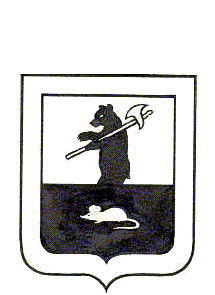 АДМИНИСТРАЦИЯ ГОРОДСКОго поселения МышкинП о с т а н о в л е н и ег. Мышкин21.12.2020    					 				№ 246О переносе рабочего дня В соответствии с Трудовым кодексом Российской Федерации, Федеральным законом от 6.10.2003 №131-ФЗ «Об общих принципах организации местного самоуправления в Российской Федерации», указом Губернатора Ярославской области от 11.12.2020 №360 «О переносе рабочего дня», Уставом городского поселения Мышкин Мышкинского муниципального района Ярославской области, ПОСТАНОВЛЯЕТ:1.Перенести рабочий день 31 декабря 2020 года, предшествующий нерабочему праздничному дню, на 26 декабря 2020 года. 2.Контроль за исполнением настоящего постановления оставляю за собой.3.Настоящее постановление опубликовать в газете «Волжские зори» и разместить на официальном сайте Администрации городского поселения Мышкин в информационно – телекоммуникационной сети «Интернет».4. Постановление вступает в силу после его официального опубликования.Глава городскогопоселения Мышкин                                       			Е.В. Петров